Vitreous DisordersLast updated: May 9, 2019Vitreous Hemorrhage	1Etiology	1Treatment	1Posterior vitreous detachment	1Vitreous Hemorrhage- blood extravasation within or around vitreous body.Etiologyretinal neovascularization - neovascular fragile vessels (e.g. diabetic retinopathy!!!, retinal vein occlusion, retinopathy of prematurity)posterior vitreous detachment with retinal vascular tear, retinal tears, ocular traumasubretinal bleeding with secondary extension into vitreous.Terson syndrome: SAH → acutely elevated ICP transmitted to retinal venules via optic nerve; 33% SAH patients have associated intraocular hemorrhage!!!N.B. coagulation disorders / anticoagulant therapy does not cause vitreous hemorrhage!Clinical features - large floaters, painless monocular visual loss.hemorrhage tends to absorb slowly.Complications:hemosiderosis bulbi with photoreceptor toxicityglaucoma secondary to blockade of trabecular meshwork by formed ghost cells (develop from long-standing blood cells in vitreous)severe floatersmyopic shift and amblyopia in infants. Diagnosis - black reflex on ophthalmoscopy; blood impedes complete fundus examination (H: B-scan ultrasonography).N.B. examine carefully to rule out possible retinal detachment!Old Vitreous Hemorrhage; diffuse yellowish opacity through which one may get orange reflex; it consists of breakdown products of hemoglobin: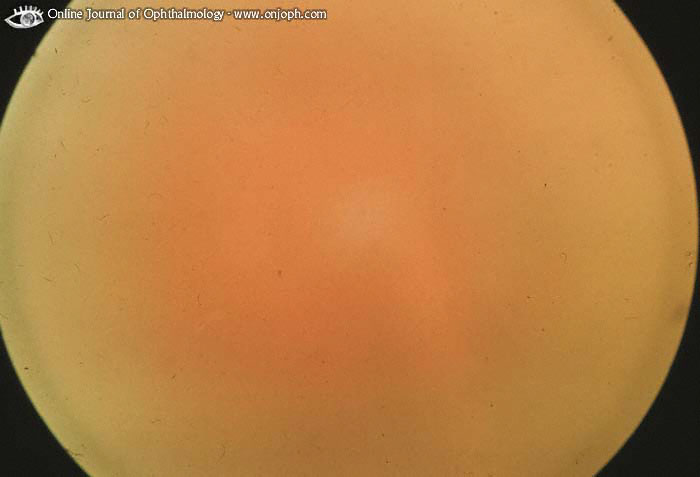 Source of picture: “Online Journal of Ophthalmology” >>Old Vitreous Hemorrhage, Histology; hemoglobin breakdown products are seen in addition to erythrocyte ghost cells (arrow):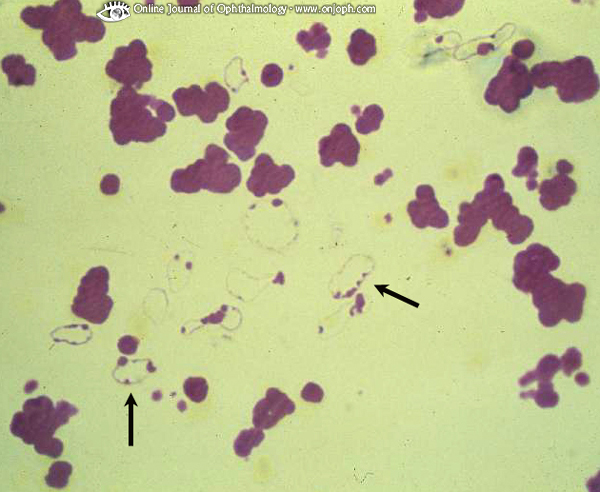 Source of picture: “Online Journal of Ophthalmology” >>Treatmentbed rest with head elevated 30-45° with occasional bilateral patching (to allow blood to settle inferiorly).treat cause (e.g. photocoagulation of new vessels).localized bleeding → photocoagulation.nonclearing vitreous hemorrhage → pars plana vitrectomy.Posterior vitreous detachmentcontraction of vitreous gel → separation from retina → macroscopic opaque aggregates of vitreous fibers floating in vitreous → floaters (become less noticeable with time).more prevalent in highly myopic and older persons.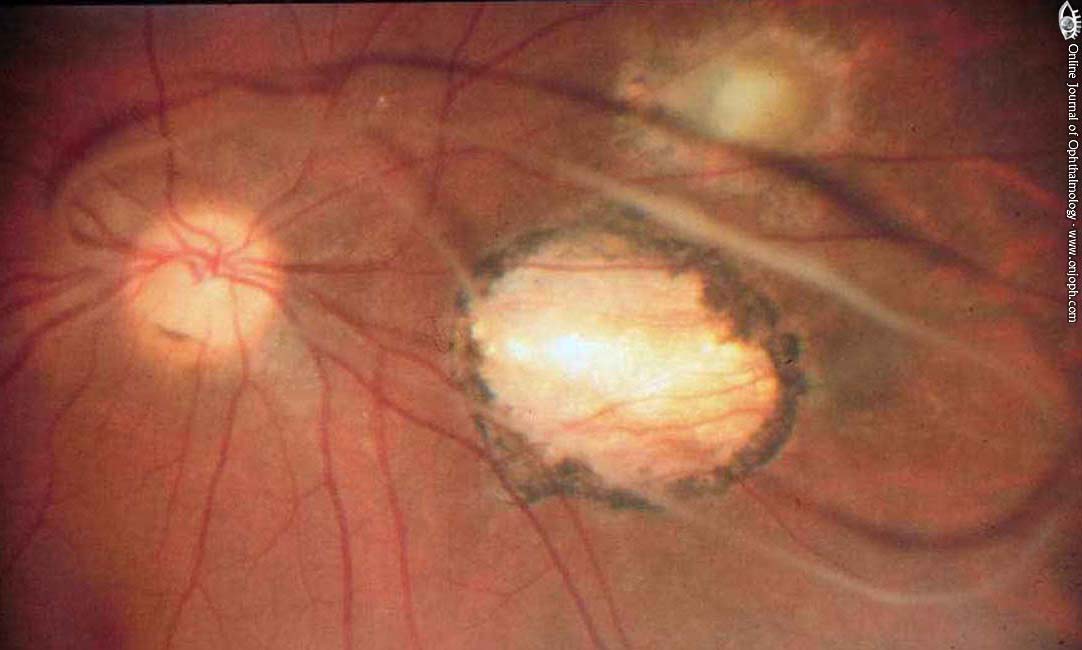 Posterior vitreous detachment without Weiss ring: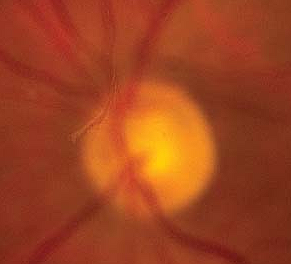 Bibliography for ch. “Ophthalmology” → follow this link >>Viktor’s Notes℠ for the Neurosurgery ResidentPlease visit website at www.NeurosurgeryResident.net